Scheikunde Samenvatting PWW 1 2021-22Hoofdstuk 1 en 2 ,Metaal Bindingen, Zoutformules en Chemisch RekenenBasis ScheikundeNamen:			Formules:Hoofdstuk 1 Microstructuren§1 en §2 Atoomopbouw en Periodiek Systeem Atoomnummer: Aantal Protonen in een element.Massagetal: Aantal protonen + Aantal Neutronen in een element.Isotopen: Deeltjes met een verschillen aantal neutronen maar een gelijk aantal protonen.Massa en lading van de bouwstenenProtonen: Massa = 14. Lading 1+Neutronen: Massa = 14, lading 0Elektronen: Massa 0, landing 1-Elektroonschillen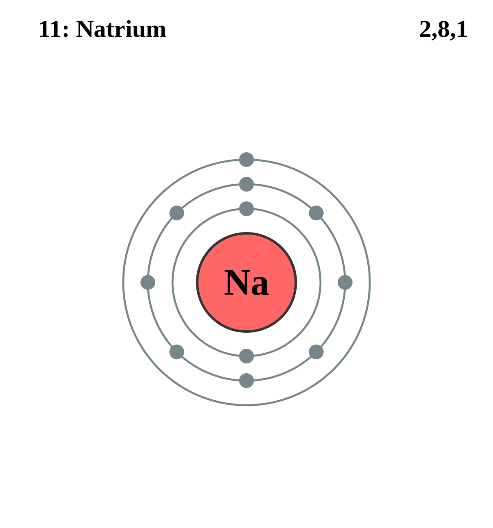 Schillen van binnen naar buiten Max BezettingK = 2L = 8M = 18§4 MoleculenOnderscheid in Metalen en Niet-MetalenAtoombinding= Binding tussen atomen in een molecuulWordt aangegeven in een structuurformule met “- “(Polaire binding is als de binding iets meer naar het andere atoom trekt, er zit een O-H of N-H)Molecuulverbinding of de Van Der Waals verbinding (VDW)= Aantrekkingskracht tussen moleculen in een stof.Hoe groter de molecuulmassa van de moleculen in een stof hoe sterker de VDW-bindingHoe sterker de VDW-binding, hoe hoger het kookpunt.Wordt verbroken bij het koken en als het opgelost wordt met water.WaterstofbruggenJe kan een waterstofbrugvormen als er een O-H of N-H groep in zit.Wanneer + en – aan elkaar trekken.Hoe meer bindingen, hoe hoger het kookpuntApolair en polairPolair Molecuul is een molecuul waar in een O-H of N-H Binding is (lost goed op in water) en een apolair molecuul is een molecuul waarin geen O-H of N-H binding is (lost niet op in water).§5 ZoutenLading van Ionen		           Samengestelde IonenElektronennegativiteitHoe hard een atoom aan het gemeenschappelijk elektronen paar van een atoombinding trekt. (Geen eenheid)O = 3,5H = 2,1H is een beetje positief geladen en O een beetje negatief.Hoofdstuk 2 BrandstoffenChemisch RekenenV Dichtheid M Molm N- P = 		- Molm = - M = P x V	- M = Molm x N- V = 		- N = 		- N = links grootste getal =  en antwoord delen.		- N = rechts grootste getal =  en antwoord vermenigvuldigen x.NaamgevingStappenplanLangste keten bepalen   Zijgroepen omcirkelenNummeren van ketensNaam gevenNamen ZijgroepenCH3 = MethylC2H5= Ethyl C3H7 = Propyl AlcoholenOH-groepAchtervoegsel toevoegen = OL (eerst achtervoegsel)Voorvoegsel		    = Hydroxy (alleen als het niet anders kan)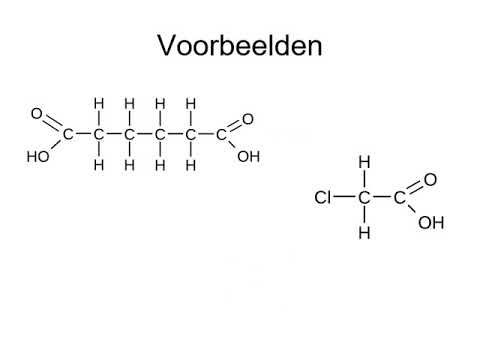 CarbonzuurO, C en HAchtervoegsel = Zuur (altijd achtervoegsel) Altijd voor aan, dus geen 1 tussen plaatsenAminenNH2-groepVoorvoegsel= AminoAchtervoegsel = amineBenzeen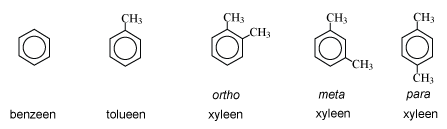 Voorvoegsel = Fenyl OverigF, Cl, Br, I (altijd voorvoegsel)Fluor, Chloor, Broom, JoodMolair VolumeVm = 2,45 M3/MolmVm = HWaterstofH2OWater1MonoCH4MethaanNStikstofH2O2Waterstofperoxide2DiC2H6EthaanClChloor/ChlorideH2SO4Zwavelzuur3TriC3H8PropaanFFluor/fluorideC2H6OAlcohol4TetraC4H10ButaanCKoolstofNH3Ammoniak5PentaC5H12PentaanSZwavel/sulfideC6H12O6Glucose6HexaC6H14HexaanOZuurstof/oxideHNO3Salpeterzuur7HeptaC7H16HeptaanPFosfor/Fosfide8OctaC8H18OctaanMetalenZoutenMoleculaire stoffenHerkennen van periodiekBestaan uit alleen metaal elementenBestaan uit combinatie van metaal en niet-metalen elementenBestaan uit alleen niet-metaal elementenStroomgeleidingGeleid stroom in vaste en vloeibare toestandGeleid stroom in vloeibare toestandGeleid nooit stroomVB.Au, Pb, NaNaclH2O, O2, CH4, NH3Soorten BindingenMetaalbinding-- Atoombinding- Molucuulbinding of VDW Binding- WaterstofbruggenLi, Na, K Lading 1+Nitraat IonenNO3 -AlLading 3+Sulfaat IonSO4 2-IJzerLading 2+ of 3+Carbonnatrium   CO3 2-De meeste Lading 2+Fosfor ionPO    2-F, Cl, Br, ILading 1-AmmoniumNH4 +O2, S2Lading 2-